Главное управление МЧС России по Республике БашкортостанПри установке ёлки в домашних условиях соблюдайте основные правила пожарной безопасности: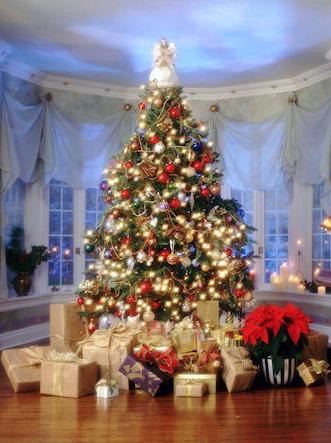 